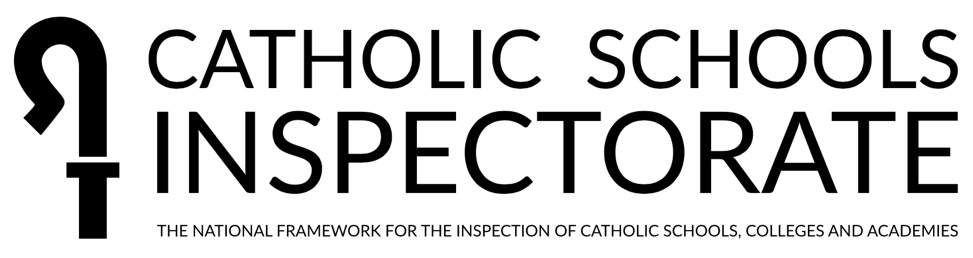 CATHOLIC SELF-EVALUATION DOCUMENT
(CSED)
SCHOOL INFORMATIONCONTEXTRESPONSE TO LAST INSPECTIONGRADE SUMMARYPUPIL AND STAFF INFORMATIONReligion DataStaffing	Primary – give details of all teaching staff; Secondary and sixth form college – give details of staff teaching religious educationKEY
Experience – years in teaching;	Current service – years in this school;	FTE – where 1.0 represents full-timeSenior LeadersCURRICULUM INFORMATIONPlease indicate the amount of the taught week allocated to the teaching of religious educationSettings offering sixth form provision – please indicate the amount of the taught week allocated to the teaching of core religious educationPlease indicate the programme(s) of study followed (Sixth form providers, include A-level Religious Studies and Core RE)Please indicate the capitations for each of the following areasSchoolHeadteacherReligious education leaderOther Catholic life and mission leader(s)Date of completionFull Postal Address:Telephone Number:Arch/diocese: Email Address:Parish in which school is located:Website:Parish Priest/Priest Chaplain:URN:Number on roll: Local Authority:Age range of those on roll:Chair of Governors:Gender of those on roll:MAT/MAC (if applicable):Phase:Chair of Directors (if applicable):Foundation trustees:CEO or CSEL (if applicable):School type:Current statutory inspection grade:Date of this inspection:Current denominational grade:Date of this inspection:A brief outline of any circumstances that help contextualise the information contained in this documentArea for improvementActions takenImpact of actionsOverall Effectiveness Catholic Life and missionReligious educationCollective worshipCLM1 The extent to which pupils contribute to and benefit from the Catholic life and mission of the schoolRE1 How well pupils achieve and enjoy their learning in religious educationCW1 How well pupils respond to and participate in the schools’ collective worship.CLM2 The quality of provision for the Catholic life and mission of the schoolRE2 The quality of teaching, learning and assessment in religious educationCW2 The quality of collective worship provided by the schoolCLM3 How well leaders and governors promote, monitor, and evaluate the provision for the Catholic life and mission of the schoolRE3 How well leaders and governors promote, monitor, and evaluate the provision for religious educationCW3 How well leaders and governors monitor and evaluate the provision for collective worshipCATHOLIC LIFE AND MISSIONOverall Grade for CLM

CLM1 	The extent to which pupils contribute to and benefit from the Catholic life and mission of the	schoolGradeStrengths – what is the impact of the actions you have taken?What could be improved?CLM2	The quality of provision for the Catholic life and mission of the schoolGradeStrengths – what is the impact of the actions you have taken?What could be improved?CLM3	How well leaders and governors promote, monitor, and evaluate the provision for the Catholic	life and mission of the schoolGradeStrengths – what is the impact of the actions you have taken?What could be improved?RELIGIOUS EDUCATIONOverall Grade for RERE1 	How well pupils achieve and enjoy their learning in religious educationGradeStrengths – what is the impact of the actions you have taken?What could be improved?RE2 	The quality of teaching, learning, and assessment in religious educationGradeStrengths – what is the impact of the actions you have taken?What could be improved?RE3 	How well leaders and governors promote, monitor, and evaluate the provision for			religious educationGradeStrengths – what is the impact of the actions you have taken?What could be improved?COLLECTIVE WORSHIPOverall Grade for CW

CW1 	How well pupils participate in and respond to the school’s collective worshipGradeStrengths – what is the impact of the actions you have taken?Strengths – what is the impact of the actions you have taken?What could be improved?What could be improved?CW2 	The quality of collective worship provided by the schoolGradeStrengths – what is the impact of the actions you have taken?What could be improved?CW3 	How well leaders and governors promote, monitor, and evaluate the provision for collective		worshipGradeStrengths – what is the impact of the actions you have taken?What could be improved?Year Group or ClassNo. of pupils% Catholic pupils% FSM eligible% SEND% EHCP% Significant ethnic groups 
(i.e. >5% of cohort)% EALTotalCompared to national averagesPublished Admission Number (PAN) of Pupils:Percentage of pupils from other religions:Percentage of pupils who are baptised Catholics:Percentage of pupils who are non-religious:Percentage of pupils from other Christian denominations:NameResponsibilityRE specialist?(Y/N)ExperienceCurrent serviceFTECCRS or equivalent(Y/N)NameResponsibilityExperienceCurrent serviceFTECCRS or equivalent(Y/N)Year Group or ClassTotal curriculum time (in minutes)Total RE curriculum time (in minutes)% RE curriculum time (to one decimal place)Year GroupTotal curriculum time (in minutes)Total RE curriculum time (in minutes)% RE curriculum time (to one decimal place)121314Key StageDetails of programme(s) of study followedSubjectLast yearThis yearReligious education££English££Maths££